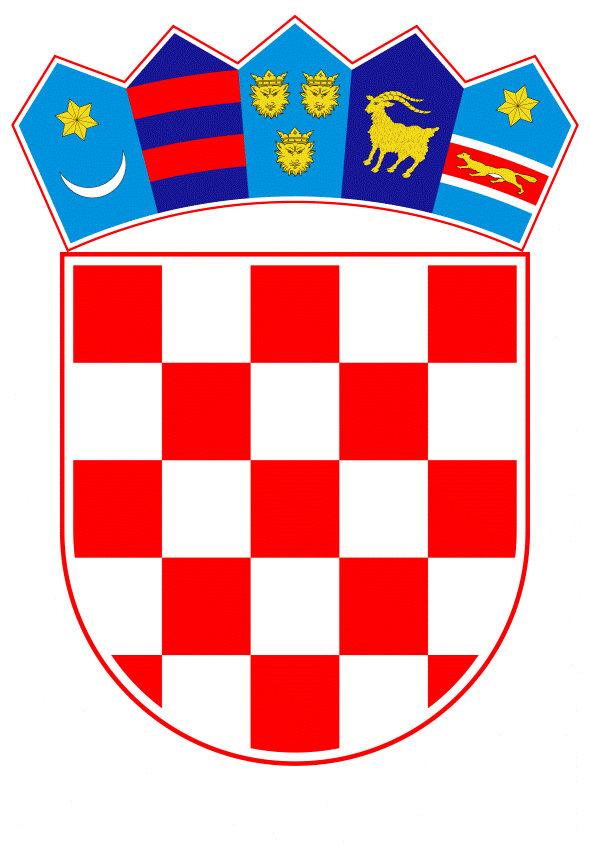 VLADA REPUBLIKE HRVATSKE	Zagreb,  5. siječnja 2022.PREDLAGATELJ:	Ministarstvo gospodarstva i održivog razvoja PREDMET: Prijedlog rezolucije o klimatskoj i okolišnoj krizi (predlagatelj: Anka Mrak-Taritaš, zastupnica u Hrvatskome saboru)Banski dvori | Trg Sv. Marka 2  | 10000 Zagreb | tel. 01 4569 222 | vlada.gov.hr1PrijedlogKlasa:Urbroj:Zagreb,PREDSJEDNIKU HRVATSKOGA SABORAPredmet: Prijedlog rezolucije o klimatskoj i okolišnoj krizi (predlagatelj: Anka Mrak-Taritaš, zastupnica u Hrvatskome saboru)Veza: Dopis Hrvatskoga sabora, klasa: 351-01/21-01/17, urbroja: 65-21-03 od 8. studenoga 2021.Na temelju članka 122. stavka 2. Poslovnika Hrvatskoga sabora (Narodne novine, br. 81/13, 113/16, 69/17, 29/18, 53/20, 119/20 Odluka Ustavnog suda Republike Hrvatske 123/20), Vlada Republike Hrvatske o Prijedlog rezolucije o klimatskoj i okolišnoj krizi (predlagatelj: Anka Mrak-Taritaš, zastupnica u Hrvatskome saboru) daje sljedećeMIŠLJENJEVlada Republike Hrvatske predlaže Hrvatskome saboru da ne prihvati Prijedlog rezolucije o klimatskoj i okolišnoj krizi (predlagatelj: Anka Mrak-Taritaš, zastupnica u Hrvatskome saboru) koji je predlagateljica predsjedniku Hrvatskog sabora dostavila, aktom od 5. studenoga 2021. godine, iz sljedećih razloga:Republika Hrvatska (u daljnjem tekstu: RH) neupitno podržava klimatsko djelovanje Europske unije (u daljnjem tekstu: EU) te na razini EU-a, uključivo i na najvišoj razini političke rasprave, na Europskom vijeću, iskazuje visoku razinu ambicija s ciljem smanjenja emisije stakleničkih plinova za 55% do 2030. godine i postizanja klimatske neutralnosti do 2050. godine. Potrebno je naglasiti i kako RH u okviru Vijeća EU-a aktivno sudjeluje u svim raspravama kojima se oblikuje europska klimatska politika, pri čemu uz podršku svim ciljevima naglašava i potrebu osiguravanja socijalne pravednosti zelene tranzicije, u skladu s načelom „nitko ne smije biti zapostavljen“. Osim navedenog, financijskim instrumentom EU-a „EU sljedeće generacije“ osigurana su značajna novčana sredstva koja će biti uložena i u projekte zelene tranzicije hrvatskog gospodarstva. RH stoga već djeluje u smjeru poticanja uvođenja novih naprednih klimatski neutralnih tehnologija u gospodarstvu te u cilju zaštite prirodnih bogatstava, posebno šuma i morskog okoliša.U uvodnom dijelu Prijedloga rezolucije predlagateljica se poziva na samo neke od brojnih međunarodnih ugovora koji uređuju područje zaštite okoliša i klimatskih promjena, a kojih je RH stranka, te napominjemo kako RH postupa u skladu s obvezama koje za nju kao stranku proizlaze iz međunarodnih ugovora neovisno o postojanju rezolucije Hrvatskog sabora sadržaja kako je predloženo u dostavljenom Prijedlogu. Tako je, kao stranka Okvirne konvencije Ujedinjenih naroda o promjeni klime, RH sudjelovala na Konferenciji država stranaka Okvirne konvencije održanog u Glasgowu u studenom 2021. godine te je u tom smislu sudjelovala i u donošenju zaključaka na koje se predlagateljica poziva u uvodnom dijelu Prijedloga rezolucije.Slijedom povećanja klimatske ambicije EU-a pa time i RH, u ciljevima Programa Vlade Republike Hrvatske za mandat 2020. – 2024. navedena je tranzicija prema niskougljičnom gospodarstvu, a posvećenost postizanju klimatske neutralnosti je ugrađena i u Nacionalnu razvojnu strategiju Republike Hrvatske do 2030. godine usvojenu u veljači ove godine (Narodne novine, br. 13/21), u kojoj je u okviru razvojnog smjera: „Zelena i digitalna tranzicija“ naveden 8. strateški cilj „Ekološka i energetska tranzicija za klimatsku neutralnost“.Klimatska politika Vlade Republike Hrvatske jasno se odražava i kroz Strategiju niskougljičnog razvoja Republike Hrvatske do 2030. s pogledom na 2050. godinu (Narodne novine, br. 63/21), kroz Integrirani nacionalni energetski i klimatski plan Republike Hrvatske za razdoblje od 2021. – 2030. i  Strategiju prilagodbe klimatskim promjenama za razdoblje do 2040. s pogledom na 2070. godinu (Narodne novine, br. 46/20).U tijeku je izrada petogodišnjih akcijskih planova za svaku od Strategija. Akcijski planovi će sadržavati detalje o mjerama, nositelje, izvore financiranja i rokove. Na lokalnoj i regionalnoj razini provode se razni projekti prilagodbe i niskougljičnog razvoja kroz međunarodne suradnje te se usvajaju Akcijski planovi za energetski i klimatski održivi razvitak (SECAP). Ministarstvo gospodarstva i održivog razvoja (u daljnjem tekstu: Ministarstvo) provodi niz mjera i aktivnosti iz navedenih Strategija sukladno svojoj nadležnosti. U Strategiji prilagodbe klimatskim promjenama ističu se tri prioritetne mjere međusektorskog učinka. Mjera OM-01 govori o nužnosti povećanja razine znanja i kapaciteta za praćenje utjecaja klimatskih promjena, procjene rizika i prilagodbe klimatskim promjenama. Ministarstvo je osiguralo sredstva i osmislilo poziv "Shema za jačanje primijenjenih istraživanja za mjere prilagodbe klimatskim promjenama" (sufinancirano iz fondova EU Operativni program „Konkurentnost i kohezija” 2014. - 2020. i sredstvima Fonda za zaštitu okoliša i energetsku učinkovitost, 2019.). Ugovoreno je 25 projekata u iznosu od oko 70 milijuna kuna. Također, u svrhu informiranja i unaprjeđenja kompetencija stručnjaka iz raznih područja, školske djece i studenata, opće javnosti, a naročito donositelje odluka u javnom i privatnom sektoru Ministarstvo vodi specijaliziranu mrežnu stranicu na kojoj se mogu naći različiti sadržaji vezani za prilagodbu klimatskim promjenama https://prilagodba-klimi.hr/.Nova tzv. EU Uredba o taksonomiji, zatim Tehničke smjernice EU-a za pripremu infrastrukture za klimatske promjene u razdoblju 2021.–2027.,  (2021/C 373/01) kao i tehnički kriteriji za ocjenjivanje načela „Ne nanošenja značajne štete“ (engl. Do no significant harm DNSH) unose velike promjene i može se reći da je stvoren pozitivan pravni okvir kojim svi projekti i mjere financirane sredstvima iz EU fondova i svako ulaganje općenito trebaju proći tzv. klimatsko dokazivanje što će se onda reflektirati i na sve sektore važne za niskougljični razvoj, poput energetike, zgradarstva i prometa. Ministarstvo planira u idućoj godini i dalje raditi na dizanju svijesti o važnosti klimatskih ciljeva i niskougljične tranzicije što će uključivati višegodišnju kampanju namijenjenu općoj javnosti i ciljane radionice o Klimatskom kolažu. Također radi se na razvoju edukacijskog modula namijenjenog službenicima na regionalnoj i lokalnoj razini da mogu provoditi tzv. klimatsko dokazivanje u svakodnevnom radu. Pokreće se i pilot projekt izračuna ugljičnog otiska kroz koji će odabrana tijela javne vlasti imati priliku pokazati predanost klimatskim ciljevima, koji su usvojeni kroz Strategiju niskougljičnog razvoja Republike Hrvatske do 2030 s pogledom na 2050. godinu. Izračunati ugljični otisak znači analizirati i osvijestiti svoj doprinos emisiji stakleničkih plinova što je jedna od važnih mjera za provedbu ove Strategije. 		Imajući u vidu sve navedeno, smatramo kako sve što predlagateljica navodi u prijedlogu rezolucije već i jest nedvojben i neupitan dio smjera djelovanja Vlade RH i svih nadležnih ministarstava. Slijedom navedenoga, Vlada Republike Hrvatske ne podržava donošenje predmetnog Prijedloga rezolucije.Za svoje predstavnike, koji će u vezi s iznesenim mišljenjem biti nazočni na sjednicama Hrvatskoga sabora i njegovih radnih tijela, Vlada je odredila ministra gospodarstva i održivog razvoja dr. sc. Tomislava Ćorića i državne tajnike Natašu Mikuš Žigman, državnu tajnicu u Ministarstvu, Ivu Milatića, dr. sc. Marija Šiljega i Milu Horvata.PREDSJEDNIK mr. sc. Andrej Plenković